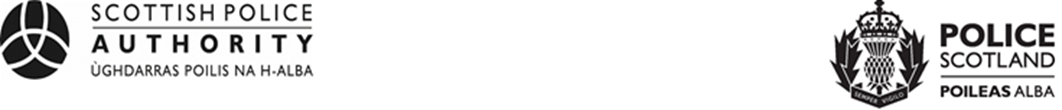 Equality and Human Rights Impact Assessment (EqHRIA)Summary of ResultsPolicy/Practice Name: Advice and Guidance Briefing ProcedureOwning Department: Anti-Corruption Unit – Corporate Services DepartmentDate EqHRIA Completed: 24/03/2023Purpose of Policy/Practice: The purpose of this document is to provide guidance to all Police Officers and Scottish Police Authority/Police Staff on the Advice and Guidance Briefings conducted by or in conjunction with Police Scotland Anti-Corruption Unit (ACU) and Professional Standards Department (PSD).Summary of Analysis / Decisions:What the assessment found, and actions already taken. The assessment found that there is presently no evidence available to suggest and known or inferred impacts in relation to any of the protected groups or rights/freedoms, however when the Advice and Guidance process is applied each protected group, right/freedom could be a factor for that individual and would should then be considered.Summary of Mitigation Actions:What the assessment found, and actions already taken.No actions have been identified.